MODULO ISCRIZIONE
AMA - ASSOCIAZIONE MONTESSORI ALTA VALSUGANA APS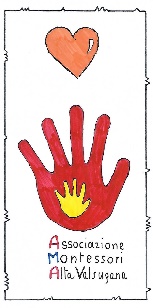 AMA – Associazione Montessori Alta Valsugana APS è un’associazione di Promozione Sociale senza fini di lucro ed ha lo scopo di informare, aggregare e rappresentare i genitori e tutti gli interessati, collaborare con le Istituzioni, gli Istituti scolastici dell’Alta Valsugana, le varie associazioni territoriali e la cittadinanza affinché venga promosso e mantenuto nel tempo un percorso di studi Montessori nei plessi di zona, nelle scuole di ogni ordine e grado incluse le scuole e i nidi dell’infanzia.A tal fine intende promuovere un’attività collaborativa tra Istituzioni scolastiche e le famiglie finalizzata alle comuni responsabilità educative nel rispetto reciproco di ciascun ruolo distinto; diffondere la pedagogia montessoriana attraverso canali di comunicazione e informazione; organizzare incontri ed eventi per sensibilizzare la comunità sull’approccio educativo Montessori.Il/la sottoscritto/a	_________________________________________Nato/a a ________________il _____________________ Codice fiscale____________________________________________Residente a __________________________________________ (____) CAP ________________Via __________________________________________________________________ n°_______Recapito telefonico_______________________ e-mail___________________________________CHIEDEal Consiglio direttivo di essere ammesso quale associato/a all’associazione “AMA - Montessori Alta Valsugana APS”, con sede a Pergine Valsugana (Tn), via la Svizzera 70, dichiarando di conoscere e di approvare lo Statuto sociale, impegnandosi a rispettarne le disposizioni e le delibere degli organi sociali validamente costituiti e a versare la quota associativa.Data e luogo ____________________________________	Firma ____________________________________Consento il trattamento dei dati personali ai sensi del D. Lgs. 196/2003 e del Regolamento Europeo per la Protezione dei Dati Personali (Regolamento UE 2016/679).Data e luogo ___________________________________	Firma ____________________________________